                        جامعة الباحة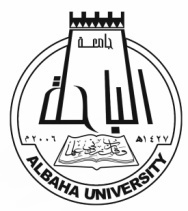 وكالة الجامعة للدراسات العليا والبحث العلمي                      المجلس العلميــــــــــــــــــــــــــــــــــــــــــــــــــــــــــــــــــــــــــــــــــــــــــــــــــــــــــــــــــــــــــــــــــــــــــــــــــــــــــــــــــــــــــــــــــــــــــــــــــــــــــــــــــــــــــــــــــــــــــــــــــــــــــــــــــــــــــــــــــــــــــــــــــــــــــــــــــــــــــــــــــــــــــــــــــــــــــــــــــــــــــــــــــــــــــــــــــــــــــــــــــــــــــــــــــــــــــــــــــــــــــــــــــــــــــــــــــــــــــــــــــــــــــــــــــــــــــــــــــــــــــــــــــــــــــــــــــــــــــــــــــــــــــــــــــــــــــــــــــــــــــــــــــــــــــــــــــــــــــــــــتقرير عن الأبحاث المقدمة  للترقيةلسعادة الدكتور /                                                                                      	إلى رتبة /الكلية /                                                     						القسم /                        جامعة الباحةوكالة الجامعة للدراسات العليا والبحث العلمي                      المجلس العلميــــــــــــــــــــــــــــــــــــــــــــــــــــــــــــــــــــــــــــــــــــــــــــــــــــــــــــــــــــــــــــــــــــــــــــــــــــــــــــــــــــــــــــــــــــــــــــــــــــــــــــــــــــــــــــــــــــــــــــــــــــــــــــــــــــــــــــــــــــــــــــــــــــــــــــــــــــــــــــــــــــــــــــــــــــــــــــــــــــــــــــــــــــــــــــــــــــــــــــــــــــــــــــــــــــــــــــــــــــــــــــــــــــــــــــــــــــــــــــــــــــــــــــــــــــــــــــــــــــــــــــــــــــــــــــــــــــــــــــــــــــــــــــــــــــــــــــــــــــــــــــــــــــــــــــــــــــــــــــــــللتدقيق : (     ) يتوفر الحد الأدنى من البحوث المنشورة أو مقبولة للنشر م (30).(      )  المتقدم استوفى  الحد الأدنى من عدد النقاط للترقية   م (32 ).(      )  جميع الأبحاث نشرت أو قبلت للنشر بعد التعيين أو الترقية   م (21/3).(      ) الأبحاث ليست مستلة من رسائل الماجستير أو الدكتوراه  م (35)(       ) الأبحاث منشورة في أكثر من منفذ للنشر م (31).:(       ) يتوفر الحد الأدنى من الأبحاث المنفردة  م (33).يعد التقرير من قبل رئيس القسم ، وممثل الكلية في المجلس العلمي.معنوان  البحثوعاء النشرالجهة العلمية التي يتبع لها الوعاءنوع الوعاء :مجلة / كتاب مؤتمرسنة النشرمنفرد أو مشتركعدد النقاط12345678910                                                                                                                                                                                                         مجموع النقاط                                                                                                                                                                                                         مجموع النقاط                                                                                                                                                                                                         مجموع النقاط                                                                                                                                                                                                         مجموع النقاط                                                                                                                                                                                                         مجموع النقاط                                                                                                                                                                                                         مجموع النقاط                                                                                                                                                                                                         مجموع النقاطالكلية: ..........................................................................................................................................................................القسم: ..........................................................................................................................................................................اسم رئيس القسم: ..........................................................................................................................................التوقيع: ..........................................................................................................................................................................ممثل الكلية في المجلس العلميالاسم: ...............................................................................................................................................................التوقيع: ...........................................................................امين المجلس العلميالاسم: ...............................................................................................................................................................التوقيع: ...........................................................................